Guía de trabajo autónomo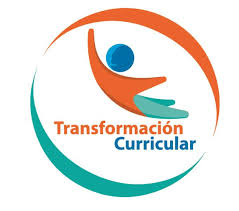 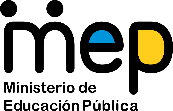 El trabajo autónomo es la capacidad de realizar tareas por nosotros mismos, sin necesidad de que nuestros/as docentes estén presentes.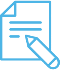 Me preparo para resolver la guía Pautas que debo verificar antes de iniciar mi trabajo.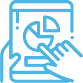 Voy a recordar lo aprendido y/ o aprender. 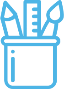  Pongo en práctica lo aprendidoAnexoMoCapítulo IApenas despuntó el alba, Mo escuchó que clavaban algo en el rancho y se levantópara ver de dónde provenía el ruido. La mañana estaba fresca y de pronto descubrió detrás de los árboles, el cielo celeste que se había llenado de franjas rosadas y lilas. Era un signo mágico, digno de tomarse en cuenta, y no pasó desapercibido para Mo."Algo raro va a suceder", pensó. Una bandada de palomas alzó vuelo y se perdió en la montaña. Las gallinas comenzaron a corretear de un lado a otro y los espaciosdormidos cobraron vida.	Mo respiró hondo, irguió su cuerpo bien formado y miró a su alrededor hasta encontrar la figura del abuelo. Este había puesto un clavo sobre la puerta de entrada y de él colgaba un sapo muerto. Mo observó con curiosidad al pobre animal que, amarrado de una pata, dirigía los ojos al suelo, pero sin ver nada del mundo que lo rodeaba. El indio viejo se sacudió las manos, como si hubiera terminado una pesada tarea y se dirigió a su nieta.-Ahora no podrán entrar a este rancho ni los malos espíritus ni las enfermedades.Mo sintió frío y se frotó los brazos.-Abuelo, ¿por qué colgó ese animal ahí? recordando... Muchos años atrás, un hombremoribundo le había suplicado... pero tenía que ser un sapo especial, con manchas claras.-Es una promesa que le hice a tu papá antes de que se pusiera mal y se lo llevara la fiebre.Quería que colgara un sapo muerto sobre la puerta de tu rancho, el día que cumplieras los catorce años.- ¿Por qué? -Son tradiciones que heredamos de los mayores y que sirven para protegernos. Seguro él pensó en algún peligro, o tal vez que iba a entrar alguna cosa mala. Cuando yo era un niño, mi mamá colgó, no un animal muerto, sino una cruz de madera en la puerta de nuestro rancho.- ¿Qué edad tenía yo cuando murió papá?-Tenías cinco años.Los dos se habían sentado en el suelo, bajo la sombra de un espavel y sobre un montón de hojas secas que formaban un rompecabezas en tonos ocres y verdes.-Yo me acuerdo muy bien de él, dijo Mo pensativa, mientras apoyaba su espalda en un tronco caído y con su mano tocaba el collar de dientes de mono y conchitas, que rodeaba su cuello. Papá era alto y fuerte, más moreno que nosotros dos y, cada vez que podía, me regalaba un pajarito.-Llegaste a tener quince, unos eran amarillos, otros rojos, azules, verdes...-Y en las mañanas me despertaban con sus cantos, hasta que un día no sé por qué abrió él mismo las jaulas, que había construido con sus propias manos y los echó a volar a todos.Recuerdo que lloré mucho.-Pero hay que pensar en lo bueno que te dejó, como esta parcela de tierra y el rancho.Siempre decía "indio sin tierra es indio muerto", y tenía mucha razón. No estás sola. Mina,    tu mamá, te cuida con cariño, además es fuerte y trabajadora. ¿Y qué decir de tu clan?, el Kibérgiró wák**, del que han salido muchossukias. ***- ¿Es cierto que el nombre del clan quiere decir que somos los dueños de las libélulas?-Bueno... eso significa, pero todos los animales pertenecen a Sibö- ¡Ay, abuelo, háblame de Sibö! Mina dice que usted sabe muchas cosas sobre él.El indio se queda un rato sin contestar.- ¿Y qué te voy a contar de nuevo? Sibö es Dios. La historia nos cuenta que él sembró granos de maíz en el monte sagrado que se llama Sulayom. Las semillas germinaron y crecieron hermosas plantas. De ellas salieron mazorcas y Sibö las guardó dentro de un canasto. Despues las desgranó y a cada semilla le puso el nombre de un clan. Hay uno que se llama "Los dueños de la casa del sol"; otro, "Gente del perico ligero" o "Gente del arroyo del palo de jícaro", y así podría nombrarte más.-Entonces, ¿es cierto que nosotros nacimosde semillas de maíz?-Así dice la historia, del mismo maíz que sembró Sibö.Mo miró a su abuelo. Todavía era un hombre fuerte y en su cara, casi no se notaban las arrugas. Ella se sentía muy orgullosa de ser su nieta, pues él era un sukia muy respetado en su clan cabécar. Era médico, hechicero, consejero de los que venían a pedirle ayuda; podía alejar los malos espíritus y, además, convertir su bastón de mando, que era de madera, en una culebra venenosa.Ignacio es el nombre de este sukia, que vive en su rancho propio, un poco alejado del de Mo, y tiene dos mujeres que lo cuidan. Viene con alguna frecuencia a visitar a su hija y a su nieta, pero tiene una fecha fija en que se presenta con seguridad: cuando florece el dwás klö, en el segundo mes del año. Este arbusto revienta en ramos de flores blancas y pequeñas con aroma de miel. Entonces aparece el abuelo, con su andar lento y su cara sin sonrisa, más bien con aire de preocupación. Después de saludar, hace lo mismo que los años anteriores: se dirige al espavel y le hace un corte en su tronco, con un cuchillo filoso. Eso quiere decir que Mo está cumpliendo años. Mo titubeó un momento antes de preguntar:-Abuelo... ¿las mujeres podemos ser sukias?-Tal vez, pero yo todavía no conozco a ninguna.-Es que yo quiero ser sukia para poder hacer todo lo que usted hace.El abuelo miró a la nieta y levantó las cejas; carraspeó y finalmente dijo:-Bueno... dejemos eso para otro día. Ahora vamos a hacer el corte en el espavel.Se dirigieron al árbol, que mostraba en su tronco otras trece hendiduras. Mo les pasó la mano con suavidad y cariño: era una manera inconsciente de despedirse de su niñez. Ignacio levantó un filoso cuchillo y lo hundió en la corteza gris y áspera. Después comentó:- ¡Qué raro! Es la primera vez que brota savia...- ¿Y eso qué quiere decir?-Que hay un misterio que se va a revelar pronto, dijo el indio con una seriedad acentuada.Miró a la muchacha, y descubrió en sus ojos de un negro profundo, una luz rara y nueva que lo inquietó.  En se momento sintieron un fuerte y delicioso aroma a café recién chorreado y Mina sonriente, los llamó para que desayunaran.Centro educativo: Educador/a: Nivel: quinto año.Asignatura: EspañolMateriales o recursos que voy a necesitar ¡Manos a la obra! ¡La alfombra mágica es un arco iris pintado de pensamientos!Estos son los materiales que requiero para resolver las actividades: Cuaderno, diccionario, borrador, lápiz, tijeras de punta redonda y lapicero.Anexo con el capítulo I de la novela Mo de Lara Ríos.Condiciones que debe tener el lugar donde voy a trabajar 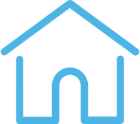 El espacio que elijo debe ser silencioso para evitar distracciones. Además, debe estar limpio y cumplir con las medidas de higiene necesarias ante la situación sanitaria que enfrenta el país.El trabajo lo realizo en una mesa limpia, en la cual tengo a mano los materiales que necesito. Me siento en una silla cómoda. Cuido que la iluminación y la ventilación sean las apropiadas (si la luz es natural, mucho mejor).Tiempo en que se espera que realice la guíaPuedo resolver las actividades de esta ficha en dos espacios diferentes. Dispongo de una hora y veinte minutos para resolver lo que se me solicita en el primer momento y en el segundo momento. Luego, tomo un descanso o hago una pausa activa y continúo.Para el tercer momento y las fichas finales de autoevaluación, cuento con una hora y veinte minutos.IndicacionesEste trabajo lo realizo en forma independiente y, cuando sea necesario, pido la participación y comparto con mi familia.Preguntas para reflexionar y responder.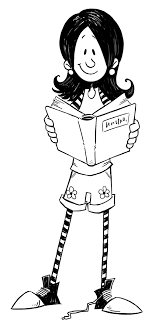 https://images.app.goo.gl/ysdk2MfNoC2WGJ778Primer momentoLeo, en el siguiente enunciado, la definición del tipo de texto expositivo.Luego, elaboro un resumen que contenga la información nueva que aprendí a partir de lo que representa dicho tipo de texto.Si no conozco el significado de una palabra, la busco en el diccionario y la incluyo en el resumen.¿Qué son los textos expositivos?Los textos expositivos son aquellos que expresan conceptos o hechos de manera objetiva, sin reflejar opiniones ni sentimientos del autor. Se utilizan principalmente en ámbitos académicos y científicos.Los textos expositivos no reflejan la opinión del autor porque solo exponen un tema basándose en fuentes y evidencias de respaldo. Tienen como objetivo presentar e informar.Los textos expositivos se caracterizan por presentar una teoría, una hipótesis o un tema de interés, de manera que el lector los comprenda con objetividad, sin persuadir ni apelar a sus emociones. No resulta relevante la opinión del autor. Estos textos brindan información sobre un tema y emplean diversos recursos lingüísticos, como las definiciones, los ejemplos, la reformulación de teorías (explicarlas con otras palabras o de manera más simple) o las citas de fuentes de información que tienen cierto reconocimiento.Son considerados textos formales, por lo que no hacen uso de lenguaje coloquial, sino que emplean lenguaje denotativo (aquel que dice las cosas como son, sin doble sentido) a fin de evitar dudas o malas interpretaciones por parte del lector.Fuente: https://www.caracteristicas.co/textos-expositivos/#ixzz6MMeBFwWmIndicaciones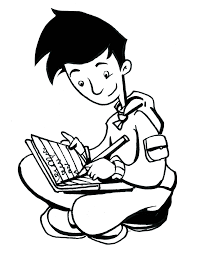 https://images.app.goo.gl/DNB7WvkcKRwvfREXAEste trabajo lo realizo en forma independiente y, cuando sea necesario, pido la participación y comparto con mi familia.Indicaciones o preguntas o matrices para auto regularse y evaluarseTercer momento¡Ahora lo que tanto disfruto… leer! Busco un lugar tranquilo, iluminado, para deleitarme con el tiempo de la lectura. Leo el capítulo I de la novela titulada “Mo” de la autora costarricense Lara Ríos. Lo encuentro en el anexo que aparece al final de esta guía.  Mientras leo, trato de comprender el texto y observo las diferencias entre un texto literario como la novela Mo y un texto expositivo como “La cultura cabécar”. Luego de la lectura, anoto las diferencias entre ambos tipos de texto. Si encuentro una palabra cuyo significado desconozco, tomo mi diccionario y la busco.Pienso acerca de lo siguiente: ¿Sé qué es la novela como género literario y conozco sus características? ¿Anteriormente había leído alguna?¿He conocido o visitado alguna comunidad indígena en Costa Rica? Elaboro un párrafo en el cuaderno y escribo mi experiencia y mis ideas.Indicaciones o preguntas para auto regularse y evaluarseReflexiono acerca de lo siguiente:Luego de leer el primer capítulo de Mo, reflexiono sobre los tipos de textos que existen y si deseo seguir leyendo y conocer más del libro Mo, sus personajes y sus posibles aventuras.Autoevalúo mi nivel de desempeño Una vez finalizado mi trabajo, respondo lo siguiente para verificar el nivel de desempeño que alcancé.Autoevalúo mi nivel de desempeño Una vez finalizado mi trabajo, respondo lo siguiente para verificar el nivel de desempeño que alcancé.Autoevalúo mi nivel de desempeño Una vez finalizado mi trabajo, respondo lo siguiente para verificar el nivel de desempeño que alcancé.Autoevalúo mi nivel de desempeño Una vez finalizado mi trabajo, respondo lo siguiente para verificar el nivel de desempeño que alcancé.Escribo una equis (X) en el nivel que mejor represente mi desempeño alcanzado en cada indicador.Escribo una equis (X) en el nivel que mejor represente mi desempeño alcanzado en cada indicador.Escribo una equis (X) en el nivel que mejor represente mi desempeño alcanzado en cada indicador.Escribo una equis (X) en el nivel que mejor represente mi desempeño alcanzado en cada indicador.Indicadores del aprendizaje esperadoNiveles de desempeñoNiveles de desempeñoNiveles de desempeñoIndicadores del aprendizaje esperadoInicialIntermedioAvanzadoSeleccioné las semejanzas y diferencias entre los tipos de textos.Cité las semejanzas entre los tipos de texto.(   )Diferencié los tipos de textos.(   )Escogí ideas para la construcción de los tipos de texto. (   )Formulé la estructura de cada tipo de texto.Identifiqué las características de los tipos de texto.(   )Asocié las características de los tipos de texto con sus ejemplos.(   )Tuve claras las ideas para la redacción de los tipos de textos.(   )Demostré organización y claridad de ideas en la producción textual.Mencioné las características para la organización de mis ideas.(   )Brindé ideas para la redacción clara y organizada de un párrafo.(   )Especifiqué mis ideas en la construcción de los textos.(   )Con el trabajo autónomo voy a aprender a aprender Con el trabajo autónomo voy a aprender a aprender Reviso las acciones realizadas durante la construcción del trabajo.Marco una X encima de cada símbolo al responder las siguientes preguntas Reviso las acciones realizadas durante la construcción del trabajo.Marco una X encima de cada símbolo al responder las siguientes preguntas ¿Leí las indicaciones con detenimiento?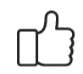 ¿Subrayé las palabras que no conocía?¿Busqué en el diccionario o consulté con un familiar el significado de las palabras que no conocía?¿Me devolví a leer las indicaciones cuando no comprendí qué hacer?Con el trabajo autónomo voy a aprender a aprenderCon el trabajo autónomo voy a aprender a aprenderValoro lo realizado al terminar por completo el trabajo.Marca una X encima de cada símbolo al responder las siguientes preguntasValoro lo realizado al terminar por completo el trabajo.Marca una X encima de cada símbolo al responder las siguientes preguntas¿Leí mi trabajo para saber si es comprensible lo escrito o realizado?¿Revisé mi trabajo para asegurarme si todo lo solicitado fue realizado?¿Me siento satisfecho con el trabajo que realicé?Explico cuál fue la parte favorita del trabajo.__________________________________________________________________________________________________________________________________________________________________________________________¿Qué puedo mejorar la próxima vez que resuelva la guía de trabajo autónomo?__________________________________________________________________________________________________________________________________________________________________________________________Explico cuál fue la parte favorita del trabajo.__________________________________________________________________________________________________________________________________________________________________________________________¿Qué puedo mejorar la próxima vez que resuelva la guía de trabajo autónomo?__________________________________________________________________________________________________________________________________________________________________________________________